VIVEK GChartered Accountant, Master of CommerceDubai, United Arab EmiratesVivek.142359@2freemail.com 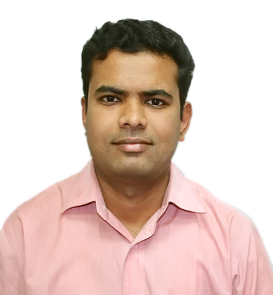 Career ObjectiveTo work professionally and contribute my knowledge and experience to achieve the organizational objectives and personal growth. Profile Summary Performance driven professional with over 9 years of expertise in Finance & Accounts, MIS Reporting, Auditing & Taxation, Liaising & Co-ordination with Auditors and Team ManagementDemonstrated excellence in Accounts Finalization & Consolidation, Cash Flow Management, Feasibility Analysis and ensuring adherence to accounting standardsProficient in handling accounting operations in compliance to the rules/regulation laid by governing bodiesExperience in conceptualizing and implementing financial procedures with working capital management, treasury management, profit monitoring and building internal financial controlsStellar in formulating budgets & business planning and implementing systems/ procedures, conducting analysis, preparing key reports to exercise financial control and enhance overall efficiency of the organizationAn effective communicator with strong interpersonal, planning, problem solving & people management skillsCore CompetenciesFinance & AccountsMaintaining books of accounts in compliance with time & accuracy normsPresenting a true and fair view of the financial position of the company by preparing financial statements as per IFRS/Indian AS viz., P&L Account, Balance Sheet and Annual ReportsAuditing Performing analytical review of financial statements and evaluation of internal control systems for carrying out internal auditsCoordinating with statutory and tax auditors for preparing schedules / reports and ensuring best practice of audit management and governance standard for around audit & reportingStatutory Compliances/ TaxationEnsuring timely filing of returns & various certifications, under Direct and Indirect Taxes / Returns based on mandatory enactmentsInterfacing with authorities like Corporate and Labour Laws for compliance of statutory reformsMIS Reporting and OthersDesigning and supervising the preparation of MIS reports to provide feedback to top management on business performanceEnsuring that all key business drivers are correctly captured and all income/expenses at the end of the month are accounted for properly viz. admin bills, project bills, revenue, staff related payments, other expenses and provisionsOrganizational ExperienceRegal Group, Dubai, UAE									Mar’13-till dateDesignation: Finance Manager (Reporting to CFO)Highlights:Monthly Accounts supervision for Group companies and review of MIS and Accounting for Holding Company.Preparation and Analyzing the Quarterly Financial Reports at group level and presentation to management Optimum management of Treasury Funds and Dividends for the Group liaising with banks for negotiating for better rates and effective usage of facilities within the bank covenantsReviewing Annual OPEX and CAPEX Budgets, and supporting to CFO in Presenting to ManagementCreating an Accounts setup for new company/ new venture within the group. Annual consolidation of Accounts for Holding company and getting the same audited.Internal Audit of group companies with various areas on quarterly basis.Assisted in Business Valuation Review and Due diligence for acquiring/ selling of businessLandmark Group, Dubai, UAE								Dec’10 – Feb’13Designation: Finance Manager (Reporting to Sr. Finance Manager)Highlights:Served as a team member for consolidation of subsidiary accounts for the group and get the same auditedActed as a member for preparing monthly MIS Reports at group level, i.e. preparing department wise Profit and Loss Account, Analysis of Overheads and store wise Profit & Loss Accounts. Dexterously involved in preparing Monthly Inventory & Receivables Report Actively involved in preparing and Analyzing Annual Opex, Capex Budgets & Business plans, Cost control and cost reduction for all departments across group and liaising with other departments and quarterly review of the same.Quarterly monitoring of Key Performance Indicators (KPI) for all the Concepts/territories, KPI includes Sales, GP, NP, BEP, Overheads, Rent etc. per Sq. per day/monthResponsible for evaluating financial feasibility of proposed stores (projects) using Capital Budgeting TechniquesSpearheaded a team & ensured recon of ‘Centrepoint’ Gift Vouchers Sales & Collections from Banks & Other InstitutionsAssisted in negotiation & finalization of tenders/contracts for new stores/renovation of existing storesContributed as a team member for launching of New Gift Vouchers, resulted in automation & implemented better control worked as a close team member for developing Gift Vouchers Promotions Scheme with Banks such as SCB, NBAD, etc.Videocon Industries Limited, Pune, India							Sep’07 – Dec’10Designation: Finance Manager (Reporting to AGM Finance)Highlights:Preparation of consolidation of Subsidiaries Accounts with multi-currency and their presentation as per Indian GAAP & getting the same audited Finalization of accounts of group companies by applying Accounting Standards, Companies Act and other Relevant StatutesMeticulously involved in merger activities of the group's companies & preparing Valuation Reports, Amalgamated Balance Sheet and Profit & Loss Account of the companyDexterous in assisting Transfer Pricing –Income Tax Documentation for assessment & other assessmentsSpearheaded the Internal Audit of Branches and Various Group Companies (Factory Operations) with a teamPrevious ExperienceKirtane & Pandit (Chartered Accountants) Pune, India						Nov’06 – Aug’07Designation:  Audit & Accounts Assistant Assignments Handled:Thermax Instrumentation Ltd., (Accounts & Finance Dept.)			 		 Tata Group i.e. Tata Motors Ltd., (Internal Audit Dept.) & Tata Technologies Ltd.Articleship ExperienceG.D. Apte & Co. (Chartered Accountants) Pune, India						Aug’01–Jul’04 Designation: Article TraineeHighlights:Involved in the audit of various Corporate and Trusts, Educational Institutes, Hospitals, local Newspaper and HotelsEssayed a stellar role in:Concurrent and Revenue Audit of various branches of Nationalized & other banksPreparation of Quarterly & Annual TDS Returns and other taxation of firms and individualsInternal Audit & Statutory Audits of listed and other companies including Govt. CompaniesEducational Qualification2016	Preparing for CMA exam by Institute of Management Accountants USA,2007	Chartered Accountant from Institute of Chartered Accountants of India, secured 67% in Accounting and 59% in Indirect Taxes 2005	Master of Commerce, from Pune University, Pune and secured 84% in Accounting2001	Bachelor of Commerce, from Brihan Maharashtra College of Commerce, Pune, Pune University and secured 91% in Advanced Accounting1998		Diploma in Financial Management from Indian Council for Labour Management, Chennai Others:2007	Orientation Course on General Management & Communication Skills from Institute of Chartered Accountants of India, New Delhi2001	Certificate Course of Basics of E-commerce from Pune University, Pune, with ‘A’ GradeIT Skills Relevant knowledge about Microsoft Navision ERP, Oracle Financials, MySAP, and well versed with Tally ERP, Other Customized Accounting, Financial Packages, MS Office and Internet ApplicationsPERSONAL DETAILS Date of Birth		:	13th July 1981 Languages Known		:	English, Hindi and MarathiNationality		:	IndianMarital Status		:	MarriedNumber of Dependents	:	2Visa Details		:	Employment VisaDriving License		:	UAE, IndiaReference		:	Available on Request